
АДМИНИСТРАЦИЯ  ДИГОРСКОГО  РАЙОНА РЕСПУБЛИКИ  СЕВЕРНАЯ  ОСЕТИЯ – АЛАНИЯ ГЛАВА  АДМИНИСТРАЦИИ  ДИГОРСКОГО  РАЙОНАПОСТАНОВЛЕНИЕ от  23.12.2014г.                                        № 513                                              г. Дигора                               Об утОоО    1.Утвердить Муниципальную программу «Энергосбережение и повышение энергоэффективности в муниципальном образовании Дигорский район на 2015год». (Приложение 1).    2.Финансовому управлению Администрации Дигорского района (Тавитова З.Б.) предусмотреть финансирование программы в бюджете 2015 года.    3.Контроль за выполнением настоящего постановления возложить на заместителя Главы администрации Дигорского района Туаева С.С. Глава администрацииДигорского района                                                        А.Т.ТаболовМуниципальная  программа«Энергосбережение и повышение энергоэффективности в муниципальном образовании Дигорский район на 2015год »                                                                   ПАСПОРТмуниципальной  программы «Энергосбережение и повышение энергоэффективности в муниципальном образовании Дигорский район на 2015 год »Характеристика проблемы, на решение которой направлена программаНастоящая программа разработана в соответствии с Федеральным законом от 23.11.2009 г. № 261 - ФЗ «Об энергосбережении и о повышении энергетической эффективности и о внесении изменений в отдельные законодательные акты Российской Федерации».Россия располагает масштабным недоиспользуемым потенциалом энергосбережения, который по способности решать проблему обеспечения экономического роста страны сопоставим с приростом производства всех первичных энергетических ресурсов. Энергоемкость экономики существенно превышает в расчете по паритету покупательной способности аналогичный показатель развитых странах. Эффективный путь по снижению энергоемкости связан с обеспечением экономического роста в стране за счет повышения эффективности использования топливно-энергетических ресурсов. По оценкам экспертов в России 35% энергии используются не эффективно. Барьеры, сдерживающие развитие энергосбережения и энергоэффективности в стране, можно разделить на четыре основные группы: недостаток мотивации, недостаток информации, недостаток опыта финансирования проектов, недостаток организации и координации.Недостаток мотивации определяется бюджетными ограничениями, изъятием получаемой экономии и сравнительно невысокими тарифами. Возможность переложить рост затрат на потребителя, перекрестное субсидирование, отсутствие средств регулирования потребления - все это снижает мотивацию к энергосбережению и энергоэффективности. Экономические механизмы выстроены так, что получатель экономии энергии не определен и не оформлен институционально. Главными проблемами являются ее изъятие в бюджетном и тарифном процессах. В таких условиях повышение цен на энергоносители мотивирует не к повышению эффективности использования, а к обоснованию дальнейшего роста тарифов или дополнительным запросам на бюджетное финансирование.Недостаток информации. Информационное и мотивационное обеспечение подготовки и реализации решений по энергосбережению и энергоэффективности развито слабо. Стереотипы поведения («делай, как все»), то есть практически не делай ничего для экономии энергии, так широко распространены именно потому, что они избавляют как от поиска информации, так и от принятия самостоятельных решений.Недостаток опыта финансирования проектов в сфере энергоэффективности со стороны инвестиционных банков. Требования к выделению финансовых средств на реализацию проектов по повышению энергоэффективности и снижению издержек, как правило, существенно более жесткие, чем к проектам, связанным с новым строительством. Больше всего это касается тех предприятий, которые находятся в тяжелом финансовом положении и в силу этого не располагают собственными средствами для решения проблем энергосбережения и энергоэффективности. Для них непреодолим тест на финансовую устойчивость и, следовательно, невозможно получение кредитных ресурсов на развитие.Недостаток организации и координации имеет место на всех уровнях принятия решений. Проблема повышения энергетической эффективности не воспринимается как средство решения широкого комплекса экономических и экологических проблем. Реализация ключевого приоритета «Энергетическая стратегия России до 2020 года» - увеличения энергоэффективности экономики не обеспечена в полной мере организационными и финансовыми ресурсами.Цели и задачи программыЦель программы: создание экономических и организационных условий для эффективного использования энергетических ресурсов, стимулирование рационального использования энергетических ресурсов и повышение энергетической эффективности экономики Дигорского района, обеспечение перехода экономики Дигорского района на энергосберегающий путь развития при обеспечении комфортных условий проживания, оптимизацию бюджетных расходов на оплату коммунальных ресурсов повышение надежности функционирования и развития инженерных систем города.Задачи программы: внедрение энергосберегающих технологий в сфере жилищно-коммунального хозяйства Дигорского района; обеспечение эффективного использования коммунальных ресурсов; организация привлечения инвестиций путем заключения энергосервисных договоров; организация оснащения приборами учета потребителей и поставщиков коммунальных услуг; проведение информационно-разъяснительной работы среди потребителей коммунальных услуг.III. Перечень программных мероприятийМероприятия программы подготовлены с использованием примерного перечня мероприятий в области энергосбережения и повышения энергетической эффективности, утвержденного приказом Минэкономразвития России от 17 февраля 2010 года № 61.Перечень программных мероприятий с указанием сроков их реализации, исполнителей и объемов финансирования изложен в Приложении 1 к настоящей программе.Целевые индикаторы и показателиОбщие целевые показатели в области энергосбережения и повышения энергетической эффективности в рамках всей программы включают в себя следующие:доля объемов электрической энергии, расчеты за которую осуществляются с использованием приборов учета (в части многоквартирных домов - с использованием коллективных (общедомовых) приборов учета), в общем объеме электрической энергии, потребляемой (используемой) на территории муниципального образования;доля объемов тепловой энергии, расчеты за которую осуществляются с использованием приборов учета (в части многоквартирных домов - с использованием коллективных (общедомовых) приборов учета), в общем объеме тепловой энергии, потребляемой (используемой) на территории муниципального образования;доля объемов воды, расчеты за которую осуществляются с использованием приборов учета (в части многоквартирных домов - с использованием коллективных (общедомовых) приборов учета), в общем объеме воды, потребляемой (используемой) на территории муниципального образования;доля объемов природного газа, расчеты за который осуществляются с использованием приборов учета (в части многоквартирных домов - с использованием индивидуальных и общих (для коммунальной квартиры) приборов учета), в общем объеме природного газа, потребляемого (используемого) на территории муниципального образования;изменение объема производства энергетических ресурсов с использованием возобновляемых источников энергии и (или) вторичных энергетических ресурсов;доля энергетических ресурсов, производимых с использованием возобновляемых источников энергии и (или) вторичных энергетических ресурсов, в общем объеме энергетических ресурсов, производимых на территории муниципального образования;объем внебюджетных средств, используемых для финансирования мероприятий по энергосбережению и повышению энергетической эффективности, в общем объеме финансирования программы.Целевые показатели в области энергосбережения и повышения энергетической эффективности, отражающие экономию по отдельным видам энергетических ресурсов (рассчитываются для фактических и сопоставимых условий):экономия электрической энергии в натуральном и стоимостном выражении;экономия тепловой энергии в натуральном и стоимостном выражении;экономия воды в натуральном и стоимостном выражении;экономия природного газа в натуральном и стоимостном выражении.Целевые показатели в области энергосбережения и повышения энергетической эффективности в бюджетном секторе:удельный расход тепловой энергии бюджетными учреждениями, расчеты за которую осуществляются с использованием приборов учета (в расчете на 1 кв. метр общей площади);удельный расход тепловой энергии бюджетными учреждениями, расчеты за которую осуществляются с применением расчетных способов (в расчете на 1 кв. метр общей площади);изменение удельного расхода тепловой энергии бюджетными учреждениями, расчеты за которую осуществляются с использованием приборов учета (в расчете на 1 кв. метр общей площади);изменение удельного расхода тепловой энергии бюджетными учреждениями, расчеты за которую осуществляются с применением расчетных способов (в расчете на 1 кв. метр общей площади);изменение отношения удельного расхода тепловой энергии бюджетными учреждениями, расчеты за которую осуществляются с применением расчетных способов, к удельному расходу тепловой энергии бюджетными учреждениями, расчеты за которую осуществляются с использованием приборов учета;удельный расход воды на снабжение бюджетных учреждений, расчеты за которую осуществляются с использованием приборов учета (в расчете на 1 человека);удельный расход воды на снабжение бюджетных учреждений, расчеты за которую осуществляются с применением расчетных способов (в расчете на 1 человека);изменение удельного расхода воды на снабжение бюджетных учреждений, расчеты за которую осуществляются с использованием приборов учета (в расчете на 1 человека);изменение удельного расхода воды на снабжение бюджетных учреждений, расчеты за которую осуществляются с применением расчетных способов (в расчете на 1 человека);изменение отношения удельного расхода воды на снабжение бюджетных учреждений, расчеты за которую осуществляются с применением расчетных способов, к удельному расходу воды на снабжение бюджетных учреждений, расчеты за которую осуществляются с использованием приборов учета;удельный расход электрической энергии на обеспечение бюджетных учреждений, расчеты за которую осуществляются с использованием приборов учета (в расчете на 1 человека);удельный расход электрической энергии на обеспечение бюджетных учреждений, расчеты за которую осуществляются с применением расчетных способов (в расчете на 1 человека);изменение удельного расхода электрической энергии на обеспечение бюджетных учреждений, расчеты за которую осуществляются с использованием приборов учета (в расчете на 1 человека);изменение удельного расхода электрической энергии на обеспечение бюджетных учреждений, расчеты за которую осуществляются с применением расчетных способов (в расчете на 1 человека);изменение отношения удельного расхода электрической энергии на обеспечение бюджетных учреждений, расчеты за которую осуществляются с применением расчетных способов, к удельному расходу электрической энергии на обеспечение бюджетных учреждений, расчеты за которую осуществляются с использованием приборов учета;доля объемов электрической энергии, потребляемой (используемой) бюджетными учреждениями, оплата которой осуществляется с использованием приборов учета, в общем объеме электрической энергии, потребляемой (используемой) бюджетными учреждениями на территории муниципального образования;доля объемов тепловой энергии, потребляемой (используемой) бюджетными учреждениями, расчеты за которую осуществляются с использованием приборов учета, в общем объеме тепловой энергии, потребляемой (используемой) бюджетными учреждениями на муниципального образования;доля объемов воды, потребляемой (используемой) бюджетными учреждениями, расчеты за которую осуществляются с использованием приборов учета, в общем объеме воды, потребляемой (используемой) бюджетными учреждениями на территории муниципального образования;доля объемов природного газа, потребляемого (используемого) бюджетными учреждениями, расчеты за который осуществляются с использованием приборов учета, в общем объеме природного газа, потребляемого (используемого) бюджетными учреждениями на территории муниципального образования;доля расходов бюджета муниципального образования на обеспечение энергетическими ресурсами бюджетных учреждений (для фактических и сопоставимых условий);динамика расходов бюджета муниципального образования на обеспечение энергетическими ресурсами бюджетных учреждений (для фактических и сопоставимых условий);доля расходов бюджета муниципального образования на предоставление субсидий организациям коммунального комплекса на приобретение топлива;динамика расходов бюджета муниципального образования на предоставление субсидий организациям коммунального комплекса на приобретение топлива;доля бюджетных учреждений, финансируемых за счет бюджета муниципального образования, в общем объеме бюджетных учреждений, в отношении которых проведено обязательное энергетическое обследование;число энергосервисных договоров (контрактов), заключенных муниципальными заказчиками;доля муниципальных заказчиков в общем объеме муниципальных заказчиков, которыми заключены энергосервисные договоры (контракты);доля товаров, работ, услуг, закупаемых для муниципальных нужд в соответствии с требованиями энергетической эффективности, в общем объеме закупаемых товаров, работ, услуг для муниципальных нужд (в стоимостном выражении);удельные расходы бюджета муниципального образования на предоставление социальной поддержки гражданам по оплате жилого помещения и коммунальных услуг (в расчете на одного жителя).Целевые показатели в области энергосбережения и повышения энергетической эффективности в жилищном фонде:доля объемов электрической энергии, потребляемой (используемой) в жилых домах (за исключением многоквартирных домов), расчеты за которую осуществляются с использованием приборов учета, в общем объеме электрической энергии, потребляемой (используемой) в жилых домах (заисключением многоквартирных домов) на территории муниципального образования;доля объемов электрической энергии, потребляемой (используемой) в многоквартирных домах, расчеты за которую осуществляются с использованием коллективных (общедомовых) приборов учета, в общем объеме электрической энергии, потребляемой (используемой) в многоквартирных домах на территории муниципального образования;доля объемов электрической энергии, потребляемой (используемой) в многоквартирных домах, оплата которой осуществляется с использованием индивидуальных и общих (для коммунальной квартиры) приборов учета, в общем объеме электрической энергии, потребляемой (используемой) в многоквартирных домах на территории муниципального образования;доля объемов тепловой энергии, потребляемой (используемой) в жилых домах, расчеты за которую осуществляются с использованием приборов учета, в общем объеме тепловой энергии, потребляемой (используемой) в жилых домах на территории муниципального образования (за исключением многоквартирных домов);доля объемов тепловой энергии, потребляемой (используемой) в многоквартирных домах, оплата которой осуществляется с использованием коллективных (общедомовых) приборов учета, в общем объеме тепловой энергии, потребляемой (используемой) в многоквартирных домах на территории муниципального образования;доля объемов воды, потребляемой (используемой) в жилых домах (за исключением многоквартирных домов), расчеты за которую осуществляются с использованием приборов учета, в общем объеме воды, потребляемой (используемой) в жилых домах (за исключением многоквартирных домов) на территории муниципального образования;доля объемов воды, потребляемой (используемой) в многоквартирных домах, расчеты за которую осуществляются с использованием коллективных (общедомовых) приборов учета, в общем объеме воды, потребляемой (используемой) в многоквартирных домах на территории муниципального образования;доля объемов воды, потребляемой (используемой) в многоквартирных домах, расчеты за которую осуществляются с использованием индивидуальных и общих (для коммунальной квартиры) приборов учета, в общем объеме воды, потребляемой (используемой) в многоквартирных домах на территории муниципального образования;доля объемов природного газа, потребляемого (используемого) в жилых домах (за исключением многоквартирных домов), расчеты за который осуществляются с использованием приборов учета, в общем объеме природного газа, потребляемого (используемого) в жилых домах (за исключением многоквартирных домов) на территории муниципального образования;доля объемов природного газа, потребляемого (используемого) в многоквартирных домах, расчеты за который осуществляются с использованием индивидуальных и общих (для коммунальной квартиры) приборов учета, в общем объеме природного газа, потребляемого (используемого) в многоквартирных домах на территории муниципального образования;число жилых домов, в отношении которых проведено энергетическое обследование;доля жилых домов, в отношении которых проведено энергетическое обследование, в общем числе жилых домов;удельный расход тепловой энергии в жилых домах, расчеты за которую осуществляются с использованием приборов учета (в части многоквартирных домов - с использованием коллективных (общедомовых) приборов учета) (в расчете на 1 кв. метр общей площади);удельный расход тепловой энергии в жилых домах, расчеты за которую осуществляются с применением расчетных способов (нормативов потребления) (в расчете на 1 кв. метр общей площади);изменение удельного расхода тепловой энергии в жилых домах, расчеты за которую осуществляются с использованием приборов учета (в части многоквартирных домов - с использованием коллективных (общедомовых) приборов учета) (в расчете на 1 кв. метр общей площади, для фактических и сопоставимых условий);изменение удельного расхода тепловой энергии в жилых домах, расчеты за которую осуществляются с применением расчетных способов (нормативов потребления) (в расчете на 1 кв. метр общей площади, для фактических и сопоставимых условий);изменение отношения удельного расхода тепловой энергии в жилых домах, расчеты за которую осуществляются с применением расчетных способов (нормативов потребления), к удельному расходу тепловой энергии в жилых домах, расчеты за которую осуществляются с использованием приборов учета (для фактических и сопоставимых условий);удельный расход воды в жилых домах, расчеты за которую осуществляются с использованием приборов учета (в части многоквартирных домов - с использованием коллективных (общедомовых) приборов учета) (в расчете на 1 кв. метр общей площади);удельный расход воды в жилых домах, расчеты за которую осуществляются с применением расчетных способов (нормативов потребления) (в расчете на 1 кв. метр общей площади);изменение удельного расхода воды в жилых домах, расчеты за которую осуществляются с использованием приборов учета (в части многоквартирных домов - с использованием коллективных (общедомовых) приборов учета) (в расчете на 1 кв. метр общей площади, для фактических и сопоставимых условий);изменение удельного расхода воды в жилых домах, расчеты за которую осуществляются с применением расчетных способов (нормативов потребления) (в расчете на 1 кв. метр общей площади, для фактических и сопоставимых условий);изменение отношения удельного расхода воды в жилых домах, расчеты за которую осуществляются с применением расчетных способов (нормативов потребления), к удельному расходу воды в жилых домах, расчеты за которую осуществляются с использованием приборов учета (для фактических и сопоставимых условий);удельный расход электрической энергии в жилых домах, расчеты за которую осуществляются с использованием приборов учета (в части многоквартирных домов - с использованием коллективных (общедомовых) приборов учета) (в расчете на 1 кв. метр общей площади);удельный расход электрической энергии в жилых домах, расчеты за которую осуществляются с применением расчетных способов (нормативов потребления) (в расчете на 1 кв. метр общей площади);изменение удельного расхода электрической энергии в жилых домах, расчеты за которую осуществляются с использованием приборов учета (в части многоквартирных домов - с использованием коллективных (общедомовых) приборов учета) (в расчете на 1 кв. метр общей площади, для фактических и сопоставимых условий);изменение удельного расхода электрической энергии в жилых домах, расчеты за которую осуществляются с применением расчетных способов (нормативов потребления) (в расчете на 1 кв. метр общей площади, для фактических и сопоставимых условий);изменение отношения удельного расхода электрической энергии в жилых домах, расчеты за которую осуществляются с применением расчетных способов (нормативов потребления), к удельному расходу электрической энергии в жилых домах, расчеты за которую осуществляются с использованием приборов учета (для фактических и сопоставимых условий);удельный расход природного газа в жилых домах, расчеты за который осуществляются с использованием приборов учета (в части многоквартирных домов - с использованием индивидуальных и общих (для коммунальной квартиры) приборов учета) (в расчете на 1 кв. метр общей площади);удельный расход природного газа в жилых домах, расчеты за который осуществляются с применением расчетных способов (нормативов потребления) (в расчете на 1 кв. метр общей площади);изменение удельного расхода природного газа в жилых домах, расчеты за который осуществляются с использованием приборов учета (в части многоквартирных домов - с использованием индивидуальных и общих (для коммунальной квартиры) приборов учета) (в расчете на 1 кв. метр общей площади, для фактических и сопоставимых условий);изменение удельного расхода природного газа в жилых домах, расчеты за который осуществляются с применением расчетных способов (нормативов потребления) (в расчете на 1 кв. метр общей площади, для фактических и сопоставимых условий);изменение отношения удельного расхода природного газа в жилых домах, расчеты за который осуществляются с применением расчетных способов (нормативов потребления), к удельному расходу природного газа в жилых домах, расчеты за который осуществляются с использованием приборов учета (для фактических и сопоставимых условий).Целевые показатели в области энергосбережения и повышения энергетической эффективности в системах коммунальной инфраструктуры:изменение удельного расхода топлива на выработку тепловой энергии;динамика изменения фактического объема потерь электрической энергии при ее передаче по распределительным сетям;динамика изменения фактического объема потерь тепловой энергии при ее передаче;динамика изменения фактического объема потерь воды при ее передаче;динамика изменения объемов электрической энергии, используемой при передаче (транспортировке) воды.Ресурсное обеспечениеОбщий объем финансирования мероприятий настоящей программы составит 0,930 млн. рублей.Финансирование мероприятий программы осуществляется за счет бюджета Дигорского района.Перечень мероприятий и источники финансирования на их реализацию представлены в Приложении 1 к настоящей программе.Механизм реализации ПрограммыСтруктурные подразделения и органы Администрации Дигорского района, ответственные за выполнение мероприятий программы, представляют сводную информацию о реализации программы по энергосбережению и повышению энергетической эффективности в подведомственных муниципальных организациях в отдел социально-экономического развития Администрации Дигорского района. Исполнители программы по энергосбережению и повышению энергетической эффектности представляют информацию ежеквартально в соответствии с целевыми показателями, приведёнными в главе 4 настоящей программы, принятые согласно Постановлению Правительства Российской Федерации от 31 декабря 2009 года №1225 «О требованиях к региональным и муниципальным программам в области энергосбережения и повышения энергетической эффективности».Экономия средств, достигнутая за счет дополнительного по сравнению с учетным при планировании бюджетных ассигнований снижением потребления бюджетным учреждением коммунальных ресурсов, может быть использована для обеспечения выполнения функций (оказания государственных и муниципальных услуг) соответствующим учреждением, в том числе на увеличение годового фонда оплаты труда (без учета указанного увеличения при индексации фондов оплаты труда);Органы Администрации Дигорского района организуют оснащение индивидуальными узлами учета потребления холодной воды в курируемых муниципальных учреждениях и предприятиях, располагаемых во встроенных муниципальных помещениях в срок до 01 января 2016 года.Финансовое управление Администрации Дигорского района предусматривает расходы на оплату энергосервисных контрактов при планировании бюджета Дигорского района в соответствии с требованиями законодательства РФ.Организации коммунального комплекса (далее «ОКК») не реже одного раза в год разрабатывают перечень мероприятий для многоквартирных домов, групп многоквартирных домов как в отношении общего имущества собственников помещений в многоквартирном доме, так и в отношении помещений в многоквартирном доме, проведение которых в большей степени способствует энергосбережению поставляемых этой организацией в многоквартирный дом энергетических ресурсов и повышению энергетической эффективности их использования и доводят данный перечень мероприятий до сведения управляющих организаций. Финансирование энергосберегающих мероприятий из бюджета Дигорского района в жилищной сфере будет осуществляться в соответствии с долей жилого фонда, находящегося в муниципальной собственности.Учреждения должны завершить энергетическое обследование до 31 декабря 2015 года, последующие не реже чем один раз каждые пять лет. Составить график выполнения работ по энергетическим обследованиям объектов.Расчет значений целевых показателей в области энергосбережения и повышения энергетической эффективности, достижение которых обеспечивается в результате реализации программ в области энергосбережения и повышения энергетической эффективности различных организаций, осуществляется отделом социально - экономического развития и Администрации Дигорского района ежегодно в срок до 01 марта.Оценка социально-экономической эффективности программыПрограмма направлена на реальный контроль потребления энергоресурсов и создание действенного механизма стимулирования энергосбережения. В ходе реализации программы повысится эффективность проводимых на объектах и в учреждениях, находящихся в муниципальной собственности, мероприятий по энергосбережению, что позволит уравнять платежи с фактически используемыми объемами горячей и холодной воды.Реализация энергосберегающих мероприятий совместно с установкой приборов учета тепловой энергии, природного газа, холодного и горячего водоснабжения в муниципальных учреждениях и предприятиях позволит ежегодное снижение объема потреблённых бюджетным учреждением воды, природного газа, тепловой энергии, электрической энергии, не менее чем на 3 %.Экономия средств, достигнутая за счет дополнительного по сравнению с учетным при планировании бюджетных ассигнований снижением потребления бюджетным учреждением указанных выше ресурсов, может быть использована для обеспечения выполнения функций (оказания муниципальных услуг) соответствующим учреждением, в том числе на увеличение годового фонда оплаты труда (без учета указанного увеличения при индексации фондов оплаты труда);Конечными результатами программы являются:поставка необходимого количества и качества энергоресурсов, достаточного для поддержания комфортных условий для людей, и осуществление платы за фактически потребленные энергоресурсы.оптимизация расходов объектов и учреждений за счет сокращения затрат на коммунальные услуги;повышение энергетической эффективности работы ресурсоснабжающих организаций;оплата гражданами коммунальных услуг в соответствии фактических потребностей.Г лава АдминистрацииДигорского района	А.Т.Таболов                                                                                                  Приложение 1.Перечень мероприятий и источники финансирования  программы «Энергосбережение и повышение энергоэффективности в муниципальном образовании Дигорский район на 2015год »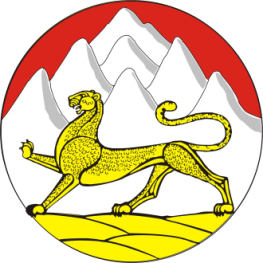 НаименованиепрограммыМуниципальная  программа«Энергосбережение и повышение энергоэффективности в муниципальном образовании Дигорский район на 2015 год »Основание для разработки программыФедеральный закон от 23.11.2009 № 261-ФЗ «Об энергосбережении и о повышении энергетической эффективности и о внесении изменений в отдельные законодательные акты Российской ФедерацииЗаказчик программыАдминистрация Дигорского района РСО-АланияРазработчик программыОтдел социально-экономического развития Администрации Дигорского района РСО-АланияИсполнитель- координатор программыАдминистрация Дигорского района РСО-АланияИсполнители программыУправление финансов Администрации Дигорского районаУправление образования Администрации Дигорского районаУправление культуры Администрации Дигорского района МУЗ ДЦРБОтдел социально-экономического развития Администрации Дигорского района  Организации коммунального комплекса.Цели и задачи программыОсновные цели программы:создание экономических и организационных условий для эффективного использования энергетических ресурсов;стимулирование рационального использования энергетических ресурсов и повышение энергетической эффективности экономики Дигорского района;обеспечение перехода экономики Дигорского района на энергосберегающий путь развития при обеспечениикомфортных условий проживания;оптимизация бюджетных расходов на оплату коммунальных ресурсов;повышение надежности функционирования и развития инженерных систем города.Задачи программы:внедрение энергосберегающих технологий в сфере жилищно-коммунального хозяйства ;организация привлечения инвестиций путем заключения энергосервисных договоров;организация оснащения приборами учета потребителей и поставщиков коммунальных услуг;проведение информационно-разъяснительной работы среди потребителей коммунальных услуг;- снижение нагрузки на коммунальную инфраструктуру за счет экономии тепло-, электроэнергии и воды. Снижение затрат инвесторов на строительство и реконструкцию коммунальной инфраструктуры в результате общего снижения потребления ресурсов потребителями при реализации ресурсосберегающих мероприятий.Важнейшие целевые индикаторы и показателидоля объемов электрической энергии, расчеты за которую осуществляются с использованием приборов учета (в части многоквартирных домов - с использованием коллективных (общедомовых) приборов учета), в общем объеме электрической энергии, потребляемой (используемой) на территории муниципального образования;доля объемов тепловой энергии, расчеты за которую осуществляются с использованием приборов учета (в части многоквартирных домов - с использованием коллективных (общедомовых) приборов учета), в общем объеме тепловой энергии, потребляемой (используемой) на территории муниципального образования;доля объемов воды, расчеты за которую осуществляются с использованием приборов учета (в части многоквартирных домов - с использованием коллективных (общедомовых) приборов учета), в общем объеме воды, потребляемой (используемой) на территории муниципального образования;доля объемов природного газа, расчеты за который осуществляются с использованием приборов учета (в части многоквартирных домов - с использованием индивидуальных и общих (для коммунальной квартиры) приборов учета), в общем объемеприродного газа, потребляемого (используемого) на территории муниципального образования;изменение объема производства энергетических ресурсов с использованием возобновляемых источников энергии и (или) вторичных энергетических ресурсов;доля энергетических ресурсов, производимых с использованием возобновляемых источников энергии и (или) вторичных энергетических ресурсов, в общем объеме энергетических ресурсов, производимых на территории муниципального образования;объем внебюджетных средств, используемых для финансирования мероприятий по энергосбережению и повышению энергетической эффективности, в общем объеме финансирования программы.Сроки и этапы реализации программы2015 годОбъемы и источникифинансированияпрограммыОбщий объем финансирования программы составит млн. руб., в том числе из бюджета Дигорского района 32,195 млн. руб. и внебюджетных источников в сумме 8 млн. руб. (в ценах 2010 года).Ожидаемые конечные результаты реализации программы и показатели социальноэкономической эффективностиЕжегодное снижение объема потреблённых бюджетным учреждением воды, дизельного или иного топлива, мазута, природного газа,  электрической энергии не менее чем на 3 %, с общим снижением за пять лет не менее чем на 15 %;Оптимизация расходов в бюджетных учреждениях муниципального образования Дигорский район за счет сокращения затрат на коммунальные услуги;Повышение энергетической эффективности деятельности ресурсоснабжающих организаций Дигорского района;Оплата потребителями фактически потребленных коммунальных ресурсов.№Наименование учрежденияНаименование мероприятияСумма, тыс.руб.Источник финансирования1МКУДОД д/сад №1г.ДигораЭнергетическое обследование, установка приборов учета.40Районный бюджет2МКУДОД д/сад №2г.Дигора    //--//--//40//--//--//3МКУДОД д/сад №3г.Дигора//--//--//40//--//--//4МКУДОД д/сад №4г.Дигора//--//--//40//--//--//5МКУДОД д/сад №5г.Дигора//--//--//40//--//--//6МКУДОД д/сад №6 с.Урсдон//--//--//40//--//--//7МКУДОД д/сад №7с.Урсдон//--//--//40//--//--//8МКУДОД д/сад №8 с.Дур-Дур//--//--//40//--//--//9МКУДОД д/сад №9 ст.Николаевская//--//--//40//--//--//10МКУК «Дигорский районный дом культуры»//--//--//50//--//--//11МКУК Сельский дом культуры с.Дур-Дур//--//--//50//--//--//12МКУК Сельский дом культуры с.Карман-Синдзикау//--//--//50//--//--//13МКУК Сельский дом культуры ст.Николаевская//--//--//50//--//--//14МКУК Сельский дом культуры с.Урсдон//--//--//50//--//--//15МКУК «Центральная библиотечная система» Дигорского района//--//--//40//--//--//16МКУКДОД Детская школа искусств //--//--//30//--//--//17МКУДОД ДЮСШ им.С.А.Елбаева//--//--//40//--//--//18Администрация местного самоуправления Дигорского городского поселения//--//--//50//--//--//19Администрация местного самоуправления Карман-Синдзикауского  сельского поселения//--//--//40//--//--//20Администрация местного самоуправления Дур-Дурского сельского поселения//--//--//40//--//--//21Администрация местного самоуправления Николаевского сельского поселения//--//--//40//--//--//22Администрация местного самоуправления Мостиздахского сельского поселения//--//--//40//--//--//ВСЕГО930